Lowick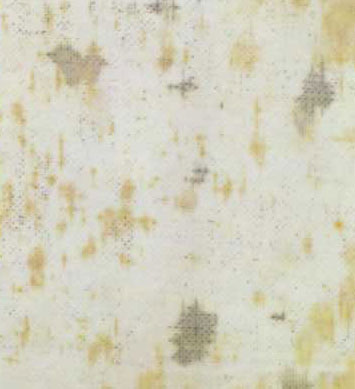 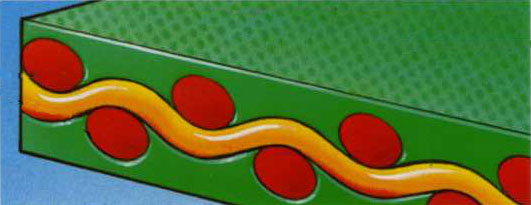 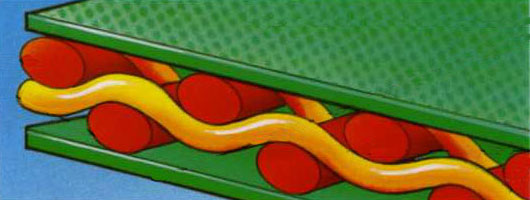 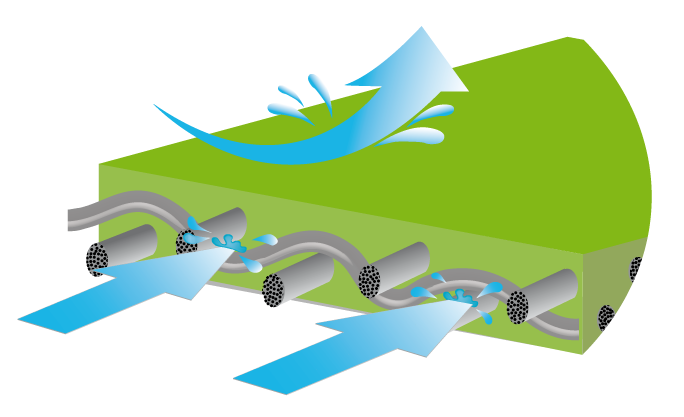 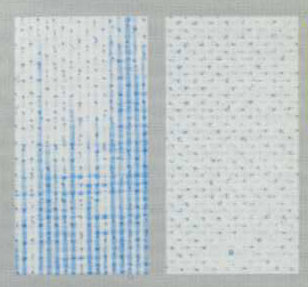 